Урок 11.    8 клас							____________ (дата)Практична робота 3Тема (слайд 2): Створення, редагування та форматування таблиць та графічних  об’єктів в текстовому документіМета (слайд 3): навчальна:  навчити учнів створювати, редагувати та форматувати таблиці та графічні  об’єкти в текстовому документі;розвиваюча: розвивати логічне й алгоритмічне мислення; формувати вміння діяти за інструкцією, планувати свою діяльність, аналізувати i робити висновки;виховна:  виховувати інформаційну культуру учнів, уважність, акуратність, дисциплінованість.Обладнання: комп’ютери кабінету з виходом в мережу Інтернет, мультимедійний проектор,  презентація уроку, електронні матеріали (ФАЙЛИ-ЗАГОТОВКИ) до підручника "ІНФОРМАТИКА 8 КЛАС" Морзе Н.В., Берна О.В., Вембер В.П.Завантажити можна за посиланням: http://urokinformatiki.in.ua/fajli-zagotovki-z-informatiki/Тип уроку: урок засвоєння нового матеріалу.(конспект уроку та презентація розроблені на основі матеріалу підручника «Інформатика (Морзе, Барна, Вембер) 8 клас») 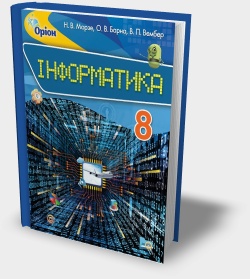 ХІД УРОКУ.І. Організація класу до уроку1) Привітання із класом (слайд 1)2) Повідомлення теми і мети уроку (слайд 2-3)ІІ. Актуалізація опорних знань учнівОнлайн тестування (слайд 4):Перейти за посиланням для проходження тесту № 5:http://testinform.in.uaIII. Вивчення нового матеріалуПояснення вчителя з елементами демонстрування презентації(використовується   проектор)Як до текстового документа вставити таблиці? (слайд 5-6)Як редагувати та форматувати структуру таблиці? (слайд 7-8)Що таке недруковані знаки та як їх переглянути? (слайд 9)Формування практичних умінь і навичок Завдання 1.   Створення таблиці та налаштування ї властивостей (слайд 10)Створіть документ з оголошенням про пошук господарів для цуценяти з використанням таблиці та зображення.Увага! Під час роботи з комп’ютером дотримуйтеся правил безпеки та санітарно-гігієнічних норм.  (Інструктаж з правил техніки безпеки)Завдання на с. 56-57  підручникаЗавдання 2.   Зміна вигляду документа в режимі відображення недрукованих символів (слайд 11)Розпакуйте з архіву Історія розвитку обчислювальної техніки.7z, що зберігається в папці Забезпечення комп’ютера, файл Посилання на ресурси в Інтернеті.txt у власну папку.Завдання на с. 58  підручникаЗавдання 3. Працюємо в парах  (слайд 12)Чи можна вміст окремої клітинки таблиці відформатувати інакше, ніж інші частини таблиці? Обговоріть у парах.Завдання на с. 59  підручникаЗавдання 4. Працюємо в парах  (слайд 12)Чи можна визначити кращий спосіб створення таблиці засобами текстового процесора? Наведіть приклади ситуацій, коли доцільно надати перевагу конкретному способу. Обговоріть у парах.Завдання на с. 59  підручникаЗавдання 5. Працюємо самостійно (слайд 13)Створіть документ Календар, у якому за допомогою інструментів креслення та встановлення властивостей таблиць у текстовому документі оформіть у вигляді таблиці календар на поточний місяць і внесіть до відповідних клітинок дні народження друзів і найбільш важливі події на місяць.Завдання на с. 59  підручникаЗавдання 5. Працюємо самостійно (слайд 14)Подайте відомості, що збережені у файлі Винаходи українців у папці Текстовий процесор, у вигляді з п’яти рядків та п’яти стовпчиків такої структури:Завдання на с. 59  підручникаПідсумок урокуОбговорюємо  (слайд 15)Які існують інструменти для створення таблиці в текстовому документі й налаштування її властивостей?Коли на стрічці доступні вкладки Конструктор і Макет в області Табличні знаряддя?Як змінити обрамлення й заливку клітинок таблиці?Як можна додавати, видаляти та переміщувати рядки і стовпці таблиці?Як об’єднати кілька клітинок таблиці в одну?Які знаки називають недрукованими й чому?Як можна переглянути недруковані знаки в документі?Рефлексія (слайд 16-19)Що нового сьогодні дізналися?Чого навчилися?Що сподобалось на уроці, а що ні?Чи виникали труднощі?Домашнє завдання (слайд 20)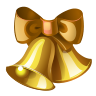 Опрацювати параграф підручника п.7 с. 56-60